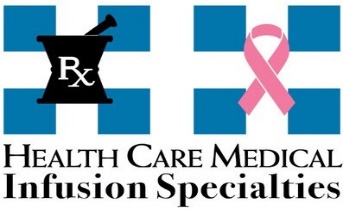 Health Care Medical Home Medical Equipment  601.420.0064 office  601.420.0223 faxDME ORDER FORM – PHYSICIAN ORDER / DETAILED WRITTEN ORDER